Драматичен Театър "Гео Милев"Обявява ВТОРО ИЗДАНИЕКОНКУРС ЗА РИСУНКА 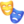 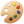 „НАРИСУВАЙ МИ ТЕАТЪР“по случай Международния ден на театъра - 27 март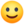  Впечатлени от рисунките на ученици, участвали в конкурса през 2023г., решихме да дадем възможност на талантливите малки художници, отново да изявят своя артистичен талант. Над 100 деца участваха в Конкурса „Нарисувай ми театър”. Взаимната радост и удовлетвореност на организатори и участници, бе причината да инициираме Второ издание през 2024г. и да го превърнем в традиция.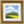 Условия:Темата на рисунката да е свързана със спектакъл на Драматичен театър “Гео Милев”. Ако не сте гледали представления на нашия театър, можете да подготвите рисунки като ползвате снимки от сайта на театъра - https://dtgeomilev.com/, както и публикациите ни в социалните мрежи –Фейсбук- https://www.facebook.com/dtgeomilevИнстаграм- https://www.instagram.com/theatre_geomilevТикTок – https://www.tiktok.com/theatre_geomilev1. Конкурсът се провежда в три възрастови групи:- 1 – 4 клас; - 5 – 8 клас; - 9 – 12 клас.2. Максимални размери на рисунките до 35/50 см.3. Техника по избор.4. Най-добрите участници ще бъдат отличени със следните награди: Първа, втора, трета и поощрения за трите възрастови групи.5. На гърба на рисунката да са изписани с печатни букви, в долния десен ъгъл:- имената на участника;- възраст;- име на училището (школата);- град/село;- телефон за връзка.6. Краен срок за предаване на рисунките 15 март 2024 г. (петък) в Областна администрация Стара Загора, на адрес: гр. Стара Загора 6000, бул. „Цар Симеон Велики“ №108, Драматичен театър „Гео Милев“ за конкурса „Нарисувай ми театър”7. Най-добрите рисунки, оценени от художници, ще бъдат подредени в изложба.8. Награждаване и откриване на изложбата на 27 март от 14.30 ч. във фоайето на Културен център Стара Загора.9. За контакти: dt_geomilev@abv.bgBottom of Form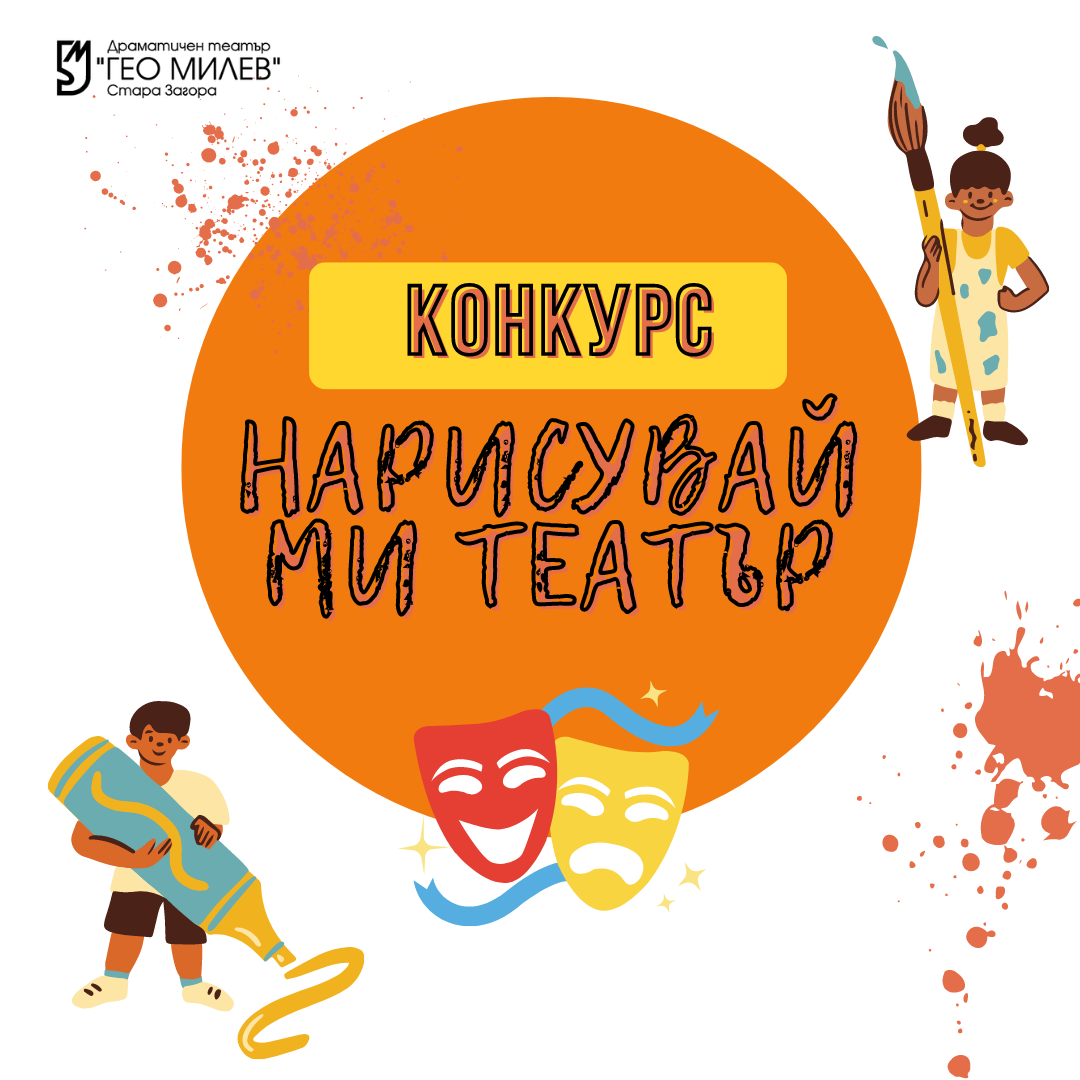 